S3 Final Presentation/Product AssignmentHaikus!To wrap up the 2019-2020 school yearA form of poetry, first made popular in Japan, which has become appreciated around the world. Haiku poets are challenged to convey a vivid message in only 17 syllables.5 – 7 – 5 syllables – Write a haiku about your feelings towards the end of the school year (your experience / the pandemic / social issues / etc.)Due: Thursday (P4) and Friday (P7)(You can submit earlier)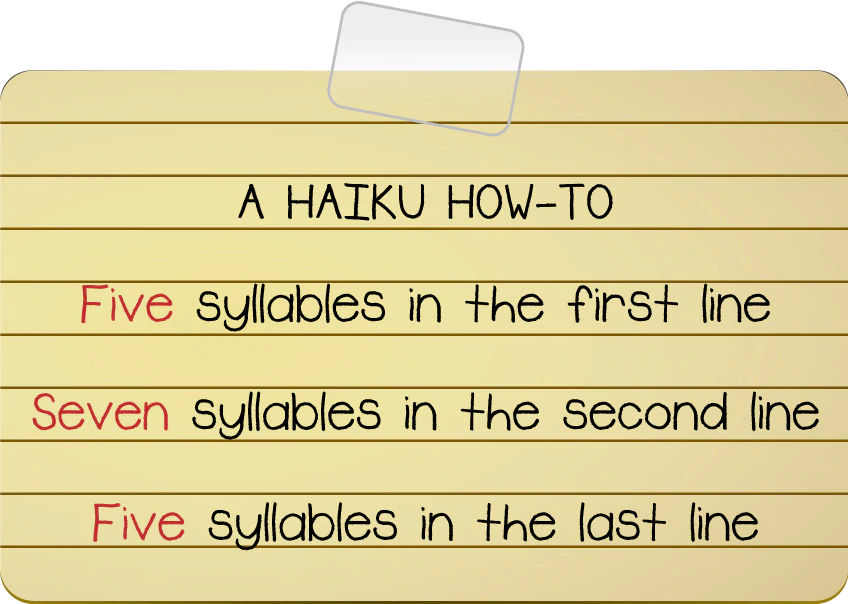 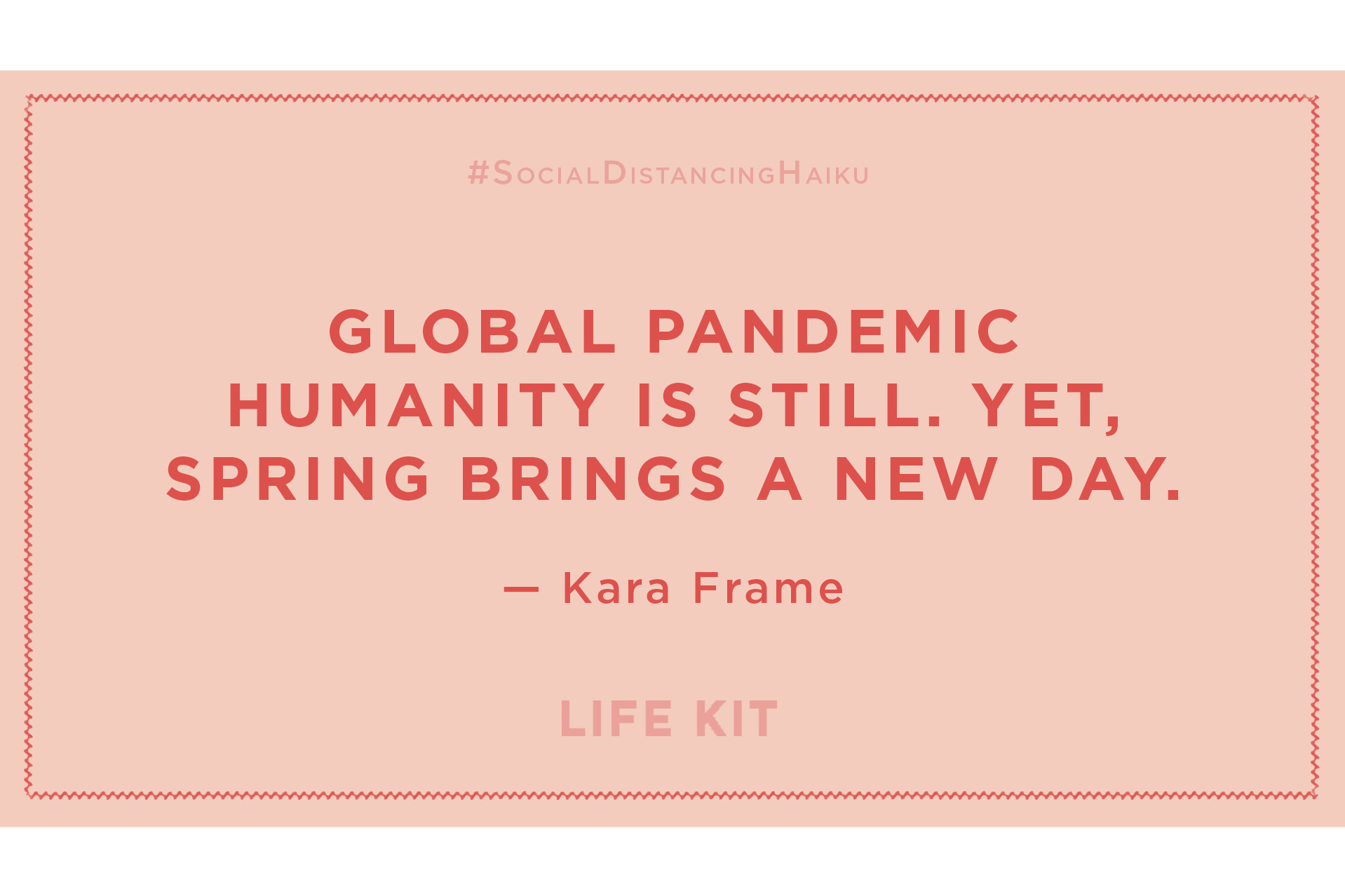 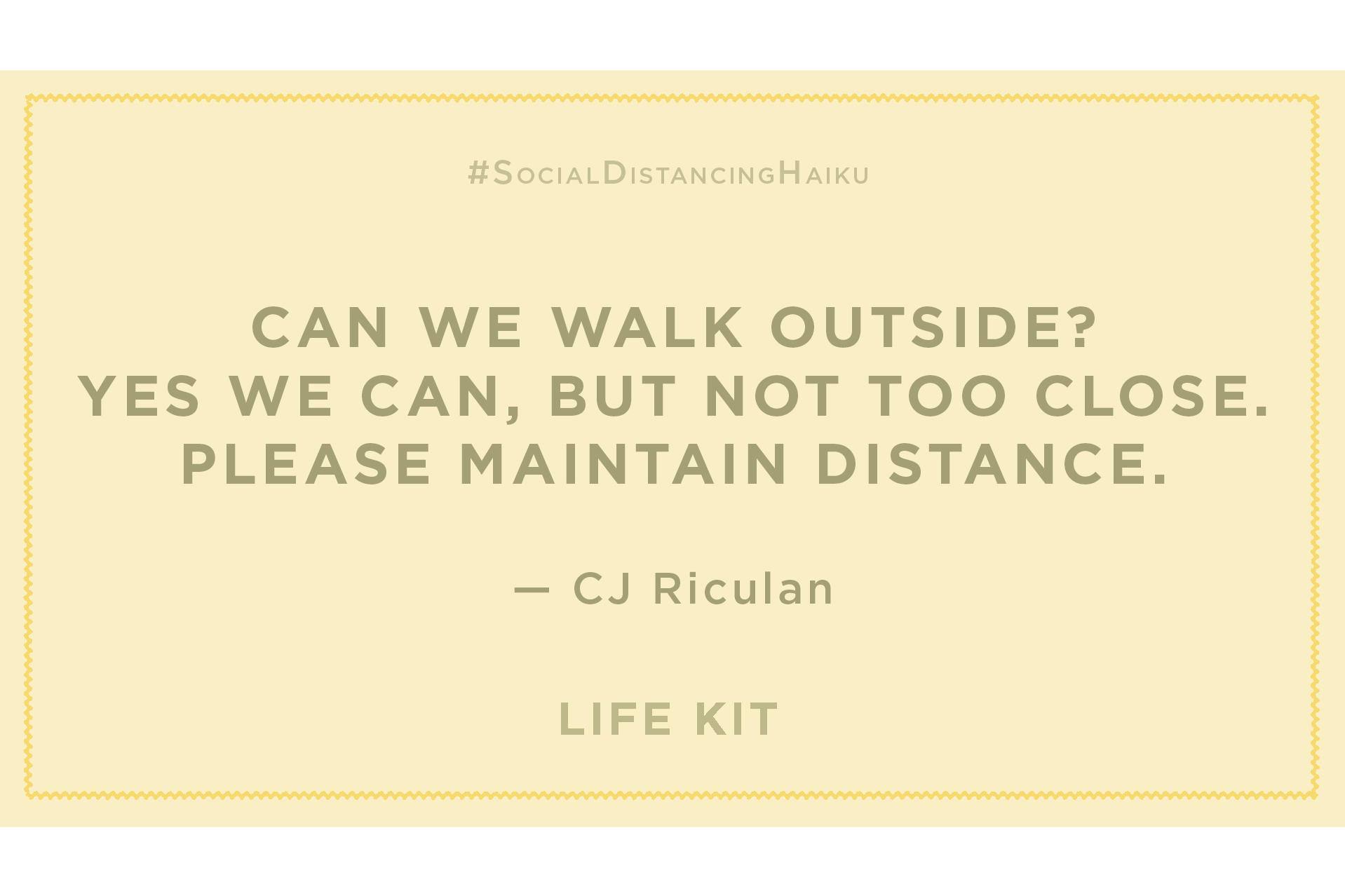 Product Rubric – 20 points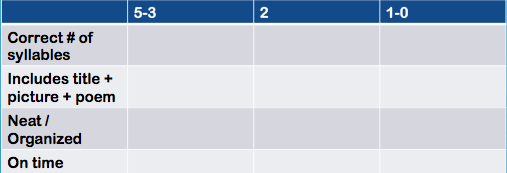 Presentation Rubric – 25 points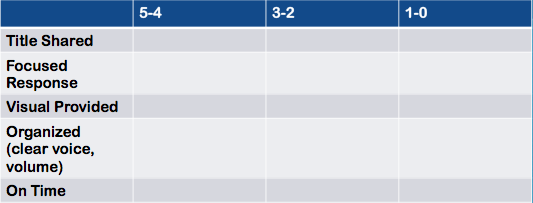 